以上※シート返送先：設備補助事業：　jcm-info@gec.jp; 
　　　　　　　　　　　水素等新技術導入事業：newtech@gec.jp2023年度GEC応募相談シート2023年度GEC応募相談シート相談方法に関する情報相談方法に関する情報応募対象(いずれかを選択してください。) JCM設備補助事業　水素等新技術導入事業 未定ご回答日
(面談日)ご回答方法(いずれかを選択してください。)・面談（於　　　　　　　　　　　）・Web会議（）面談予定者※全員のご所属・氏名過去の応募相談日 (※同一案件) 今回が初めて（　　　）回目：前回実施日：）管理No.（GEC記入）GEC対応者（GEC記入）事業ご担当者様情報事業ご担当者様情報ご回答事業者名ご担当者ご所属ご担当者（ご回答者）氏名メールアドレス電話連絡先JCM Global Matchの登録状況 登録済　 未登録　(未登録の場合は登録をご検討ください。) 登録サイト：https://jcm-gm.my.site.com/JCMGlobalMatch/s/JPRSIの登録状況 登録済　 未登録　(環境インフラの海外展開情報の入手のために、登録をご検討ください。)登録サイト：　https://jprsi.go.jp/ 事業情報事業情報補助事業概略説明の要否JCM設備補助事業　　 必要  不要水素等新技術導入事業 　 必要  不要応募予定※水素等新技術導入事業の公募は2023年度のみを予定。 2023年度 ／  2024年度 ／  検討中（提案時期：　　　　　　頃　）パートナー国(又は事業実施国)代表事業者名※必ず日本法人であること事業者名：Website：共同事業者名
※現地企業またはSPC事業者名：Website：事業名および概要事業名：概要：対象サイト導入予定の技術
・設備※メーカ名・定格など導入技術・設備に関する資料（URL）導入技術・設備の優位性・新規性(設備補助事業は先進的脱炭素技術等であること、水素等新技術導入事業は対象国でJCMプロジェクト化の実績が無い先進的な脱炭素技術であることを示す)将来の横展開に向けた体制や計画総事業費千円補助対象経費①千円(補助対象設備：　　　　　　　　　　　　　　　　　　　　　　　　　　　　　　　　　　　　　　　　)補助率(見込み)②％補助金申請額
③＝①x②事業期間※応募~設備稼働までの期間１年  /  2 年  /  3 年法定耐用年数④及びその根拠年（根拠※：　　　　　）※『減価償却資産の耐用年数等に関する省令』耐用年数表を参照して記載　　例：別表第2「23 輸送用機械器具製造業用設備」想定年間CO2排出削減量：⑤※水素等新技術導入事業の場合、JCM化実現時の試算値を記載。tCO2／年（平均）(エネルギー起源CO2を削減することが必須。GHGとCO2が異なる場合は併記)削減量計算の根拠（JCM方法論がある場合はその番号を記載。ない場合は説明する）（　　　　　　　　　　　　　　　　　　　　　　　　　　　　　　　　　　　　　　）補助金費用対効果
③ ÷（④×⑤）　　　　　円／tCO2　事業性※設備補助事業で補助金ありの場合の投資回収年数は3年以上のこと※水素等新技術導入事業の場合、JCM化実現時の試算値を記載。投資回収年数：　　年（補助金なし）、　　　年（補助金あり）IRR：　　　　　　%（補助金なし）、　　　%（補助金あり）代表事業者及び共同事業者の意思決定状況代表事業者：共同事業者：必要な許認可や関連契約（取得予定年月）資金調達計画および協議状況関連する政府調査・補助事業実績応募前の事前実施事業の有無（有の場合その事業名） 有　 無　（イノベーション創出事業、コ・イノベーション事業および水素製造・利活用第三国連携事業を含む)　事業名：補助金が必要な理由(補助金がない場合にどのような事業となるかを中心に、補助金の効果を説明してください。)関連するSDGs目標事業に関連するゴールにチェックしてください。（複数選択）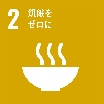 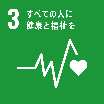 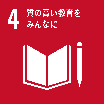 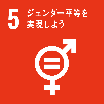 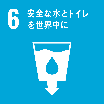 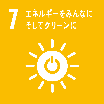 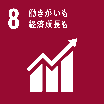 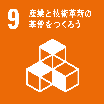 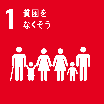 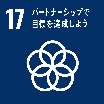 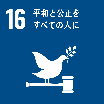 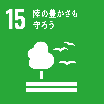 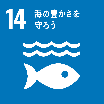 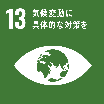 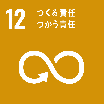 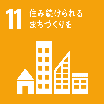 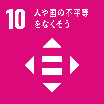 以下のリンクよりJCMにおけるSDGsへの貢献参考資料をご参照ください。
https://gec.jp/jcm/jp/kobo/r03/mp/JCM_contributions_to_SDGs.pdf以下のリンクよりJCM設備補助事業ジェンダー・ガイドラインをご参照ください。
https://gec.jp/jcm/jp/kobo/r02/mp/jcmsbsdR2_gender.pdfビジネスと人権「ビジネスと人権」に関する行動計画（2020-2025）（令和２年10月、ビジネスと人権に関する行動計画に係る関係府省庁連絡会議策定）（以下URL参照）に沿って、企業が自らの責任の下、最善の人権対応（人権デューディリジェンスのプロセス導入、ステークホルダーとの対話等）に取り組んでいるか。　 取り組んでいる　　 取り組んでいない　https://www.mofa.go.jp/mofaj/files/100104121.pdfまた、「責任あるサプライチェーン等における人権尊重のためのガイドライン」（令和 ４年９月、ビジネスと人権に関する行動計画の実施に係る関係府省庁施策推進・連絡会議策定）（以下URL参照）に沿って、企業が自らの責任の下、サプライチェーン等における最善の人権対応（人権デューディリジェンスのプロセス導入、ステークホルダーとの対話等）に取り組んでいるか。 取り組んでいる　　 取り組んでいないhttps://www.meti.go.jp/press/2022/09/20220913003/20220913003-a.pdf応募に向けた課題および目標課題に対する対応状況その他ご質問やご要望などGEC記入欄